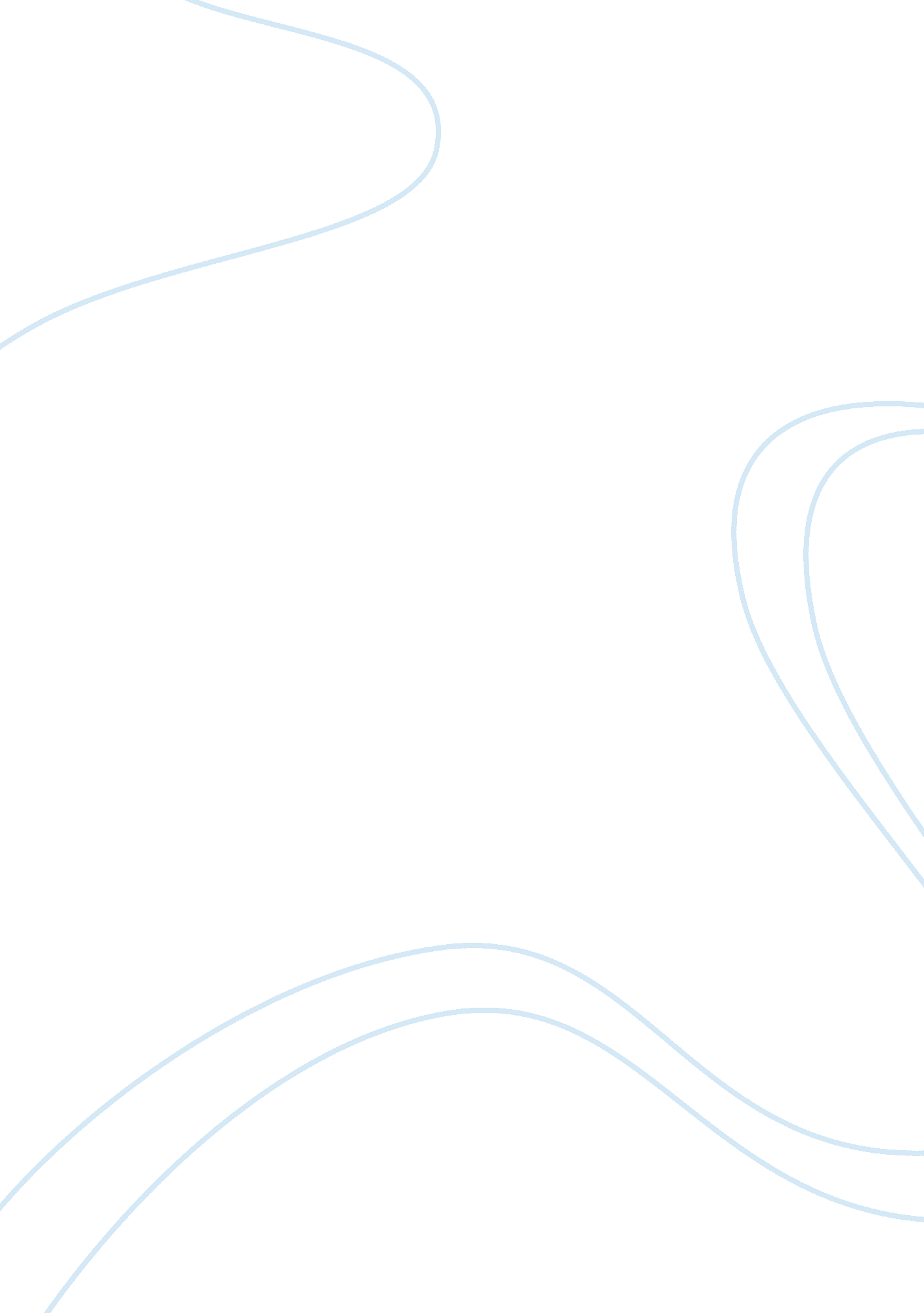 Why maldoror evilLiterature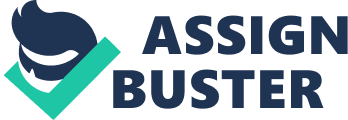 Why Maldoror evil? The relationship of the good and evil has always occupied a slippery position. In this respect, there is a bright example of the literary character Maldoror as a creature, which demonstrates the predominance of its evil part in all of its actions. He is even perceived as all-consuming evil in the virtue of his devilish actions, as well as reasoning of his diabolical nature. But why is Maldoror evil? What is the cause of his decision to become evil? It is unlikely that his true nature is really like that one he shows to people. According to Maldoror ‘ s words “ He later perceived he was born wicked…” (Lautreamont 14). Still it becomes clear from the story, that his inner nature appears to be created by the attitude of people, who with their appreciating of the worlds beauty, have rejected Maldoror as inappropriate one for their ideal, due to his ugly appearance. Thereby humans have pushed him to the line, which has been separated his good nature from changing into evil one. “ Maldoror … has suffered pain, a wound from both God and Man, and he sings about his resulting anger, humiliation and despair” (Murr). In any case, there is a kind of struggle inside him, which finds its results only in surroundings’ misunderstanding and damnation. “... if Maldoror represents a step towards a better world, he is still excluded from this one” (Vaneigem 3) by people’s unwillingness to believe in his non-evil essence. So, people themselves have created him as a denizen of hell by their reluctance to bring into the fold a person who differs from them, and thereby turning Maldoror into a pariah with the sole desire to avenge for it. 
Works Cited 
Lautreamont, Comte de. Maldoror and the Complete Works of the Comte de 
Lautreamont. 2004. Print. 
Murr. ‘ Les Chants de Maldoror’ Comte de Lautreamont. The Lectern, 22 Jun. 2014. 
Retrieved April 20 from 
http://thelectern. blogspot. co. il/2014/06/les-chants-de-maldoror-comte-de. html 
Vaneigem, Raoul. Isidore Ducase and the Count of Lautreamont in the Poesis. 
Retrieved April 20 from 
http://www. notbored. org/ducasse. pdf 